Water Sector Trust FundField Appraisal Form	Version: 2.0
Last Update: August 2017The Field Appraisal Form (Tool) is designed to collect key data on proposed projects and their respective areas that will further assist the UBSUP Team to appraise and rate the proposed project design and planning against criteria such as sustainability and complete sanitation service delivery. This tool enables its user to consider site specific issues that are likely to have an impact on the choice of available technical options (e.g. type of SafiSan toilet). The tool also considers:The social characteristics of the area including sanitation behavior and migratory patterns, The WSPs operations in the area, The County plans for the area,The capacity of the Water Service Provider (WSP) to implement the project.The Field Appraisal Form is divided into two main Sections:Project areas specific information and,Analysis of the area in terms of project feasibility with regard to observations drawn from Section 1.The tool will be administered by a/the members of the UBSUP team with expertise in:Engineering (to relate the physical characteristics of the proposed project area with the proposed technical options and the envisaged service delivery), Social matters (to analyze and relate the social dynamics of the area and the community with uptake of the programme, impact and sustainability of the project) Financial matters (to assess the financial feasibility of the project and authenticate the financial information and capacity of the WSP).If you have any comments and suggestions pertaining to this UBSUP tool, please share them with the UBSUP Team. Section 1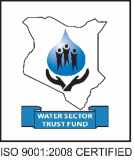 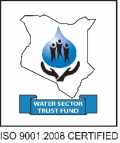 1GENERAL DATAGENERAL DATAGENERAL DATAGENERAL DATAGENERAL DATAGENERAL DATA1.1Project Name:Project Name:1.6Project Area:1.2Project Number:Project Number:1.7Sub County:1.3Name of WSP:Name of WSP:1.8County:1.4WSB:WSB:1.9Appraisal performed by:1.5Checked by:Checked by:1.10Date of Appraisal:  1.11PROJECT SUMMARYPROJECT SUMMARYPROJECT SUMMARYPROJECT SUMMARYPROJECT SUMMARYPROJECT SUMMARYANumber of proposed new toilets:Number of proposed new toilets:BNumber of toilets to be renovated:CNumber of proposed DTFs:Number of proposed DTFs:DAccompanying measures included (Yes/No):EPersonnel: Personnel: FProject administration:GSanitation Marketing package (Describe):HSanitation Unit Package (Describe):IAny other consideration:2PROJECT GENERAL DATA PROJECT GENERAL DATA PROJECT GENERAL DATA PROJECT GENERAL DATA PROJECT GENERAL DATA PROJECT GENERAL DATA PROJECT GENERAL DATA PROJECT GENERAL DATA 2.1Name of area:2.2Distance to town centre (estimate):Kilometres:2.3Type of settlement (Area): 1. Informal settlement2. Planned formal low income housing2. Planned formal low income housing2. Planned formal low income housing3. Planned with informal housing 3. Planned with informal housing 4. Urban sub-centre with low income housing2.3Type of settlement (Area): 2.3Type of settlement (Area): 5. Large rural centre with urban characteristics6. Mixed area (residential, commercial or industrial)6. Mixed area (residential, commercial or industrial)6. Mixed area (residential, commercial or industrial)7. Peri urban (transitory band between pure urban and rural)7. Peri urban (transitory band between pure urban and rural)8. Pure rural setting2.3Type of settlement (Area): 2.3Explain: >>2.3Explain: >>2.4Legal status of area:1. Legal1. Legal2. Illegal2. Illegal2. Illegal3. Partly legalised3. Partly legalised2.4Legal status of area:2.4Explain: >>3PHYSICAL CHARACTERISTICS OF THE AREAPHYSICAL CHARACTERISTICS OF THE AREAPHYSICAL CHARACTERISTICS OF THE AREAPHYSICAL CHARACTERISTICS OF THE AREAPHYSICAL CHARACTERISTICS OF THE AREAPHYSICAL CHARACTERISTICS OF THE AREAPHYSICAL CHARACTERISTICS OF THE AREAPHYSICAL CHARACTERISTICS OF THE AREA 3.1Does the area exhibit characteristics of high water table?YesYesNoNoDescribe:Describe:Describe: 3.1Does the area exhibit characteristics of high water table?3.2Is the area subject to flooding?1. Occasional1. Occasional2. Regular2. Regular3. Seasonal3. Seasonal4. No flooding.3.2Is the area subject to flooding?3.2Remarks: >>3.3Does the soil type seem stable? (How stable does it remain after excavation?):1. Soil is stable2. Soil is loose2. Soil is loose3. Place is rocky3. Place is rockyOther (explain):Other (explain):3.3Does the soil type seem stable? (How stable does it remain after excavation?):3.3Describe (other): >>3.4Where is the area located?1. On a steep slope1. On a steep slope2. In or near flood plain2. In or near flood plain3. Near a toxic waste area3. Near a toxic waste area4. Next to busy road3.4Where is the area located?3.4Where is the area located?5. Next to railway line5. Next to railway line6. Near Industrial (mine) area: 6. Near Industrial (mine) area: 7. Next to landfill7. Next to landfill8. Next to swamp3.4Where is the area located?3.4Describe (other hazardous site): >>3PHYSICAL CHARACTERISTICS OF THE AREA (continued)PHYSICAL CHARACTERISTICS OF THE AREA (continued)PHYSICAL CHARACTERISTICS OF THE AREA (continued)PHYSICAL CHARACTERISTICS OF THE AREA (continued)PHYSICAL CHARACTERISTICS OF THE AREA (continued)PHYSICAL CHARACTERISTICS OF THE AREA (continued)PHYSICAL CHARACTERISTICS OF THE AREA (continued) 3.5Generally, what is the area topography like?Generally, what is the area topography like?1. Steep slope2. Gentle slope2. Gentle slope3. Flat area4. A basin 3.5Generally, what is the area topography like?Generally, what is the area topography like? 3.5Describe (other topographical features): >>Describe (other topographical features): >>3.6Additional geographical/physical characteristics of the area (descriptive)Additional geographical/physical characteristics of the area (descriptive)3.6Additional geographical/physical characteristics of the area (descriptive)Additional geographical/physical characteristics of the area (descriptive)3.6Additional geographical/physical characteristics of the area (descriptive)Additional geographical/physical characteristics of the area (descriptive)3.7 Discrepancies between the physical characteristics in the proposal and the actual situationDiscrepancies between the physical characteristics in the proposal and the actual situationDiscrepancies between the physical characteristics in the proposal and the actual situationDiscrepancies between the physical characteristics in the proposal and the actual situationDiscrepancies between the physical characteristics in the proposal and the actual situationDiscrepancies between the physical characteristics in the proposal and the actual situationDiscrepancies between the physical characteristics in the proposal and the actual situation3.7 Describe: >>3.8Project information: Project information: Project information: Yes/NoRemarksRemarksRemarks3.8Is the project area information presented in the Project Proposal correct? (Names, figures, population etc.).Is the project area information presented in the Project Proposal correct? (Names, figures, population etc.).Is the project area information presented in the Project Proposal correct? (Names, figures, population etc.).3.8Is the proposed project targeting the underserved urban poor?Is the proposed project targeting the underserved urban poor?Is the proposed project targeting the underserved urban poor?4DEMOGRAPHIC DATADEMOGRAPHIC DATADEMOGRAPHIC DATADEMOGRAPHIC DATADEMOGRAPHIC DATADEMOGRAPHIC DATADEMOGRAPHIC DATA4.1Population detailsPopulation detailsPopulation detailsPopulation detailsPopulation detailsPopulation detailsPopulation details4.1Current population (number):Average number of persons per dwelling:Average number of persons per dwelling:Average number of persons per dwelling:4.1Average number. of persons per plot:Female-headed households (%): Female-headed households (%): Female-headed households (%): 4.2Population density:1. High1. High2. Medium2. Medium3. Low4. Varies4.2Population density:4.2Remarks: >>4.3Describe migration pattern>>4.34.4Main factors having an impact upon demographic developments1. New income generating activities.1. New income generating activities.1. New income generating activities.2. Push/pull factors (EXPLAIN)2. Push/pull factors (EXPLAIN)3. Change in legal status4.4Main factors having an impact upon demographic developments4.4Main factors having an impact upon demographic developments4. Change in service level provision4. Change in service level provision4. Change in service level provision5. Illegal settlement5. Illegal settlement5. Others4.4Main factors having an impact upon demographic developments4.4Describe (other): >>4.5Project feasibility based on the demographic patternYes/NoRemarks:Remarks:4.5Project feasibility based on the demographic pattern4DEMOGRAPHIC DATA (continued)DEMOGRAPHIC DATA (continued)DEMOGRAPHIC DATA (continued)4.6Is the population sufficient for the proposed number of toilets?Yes/No4.6Is the population sufficient for the proposed number of toilets?4.7Are the households setting guaranteeing sharing of toilets (1 toilet for 10 users)?4.7Are the households setting guaranteeing sharing of toilets (1 toilet for 10 users)?4.8Does the population guarantee construction of the proposed 200 toilets in the same area?4.8Does the population guarantee construction of the proposed 200 toilets in the same area?5LAND/HOUSEHOLD OWNERSHIP AND LAND USELAND/HOUSEHOLD OWNERSHIP AND LAND USELAND/HOUSEHOLD OWNERSHIP AND LAND USELAND/HOUSEHOLD OWNERSHIP AND LAND USELAND/HOUSEHOLD OWNERSHIP AND LAND USELAND/HOUSEHOLD OWNERSHIP AND LAND USELAND/HOUSEHOLD OWNERSHIP AND LAND USELAND/HOUSEHOLD OWNERSHIP AND LAND USELAND/HOUSEHOLD OWNERSHIP AND LAND USELAND/HOUSEHOLD OWNERSHIP AND LAND USE5.1Main types of land ownership:1. Privately owned1. Privately owned2.Government land2.Government land3. Council owned3. Council owned4. Trust land5. Mixed ownership5. Mixed ownership5.1Main types of land ownership:5.1Others: Remarks >>5.2Other land spaces available in the area1. Road reserves.1. Road reserves.1. Road reserves.2. Public spaces (e.g. playgrounds, football pitch).2. Public spaces (e.g. playgrounds, football pitch).3. Private yards 3. Private yards 3. Private yards 4. Others5.2Other land spaces available in the area5.3Land use pattern: (more than one answer possible)1. Housing1. Housing1. Housing2. Farming2. Farming3. Gardening3. Gardening3. Gardening4. Industrial5.3Land use pattern: (more than one answer possible)5.3Land use pattern: (more than one answer possible)5. Commercial5. Commercial5. Commercial6. Mixed6. Mixed7. Not suitable for accommodation   7. Not suitable for accommodation   7. Not suitable for accommodation   8. Other:5.3Land use pattern: (more than one answer possible)5.3Describe (other): >>5.4Opportunities based on the available land spaces:Yes/NoRemarksRemarksRemarksRemarksRemarksRemarksRemarksRemarks5.4Opportunities based on the available land spaces:5.5Is there space available to extend water distribution network?:Yes/NoRemarks Remarks Remarks Remarks Remarks Remarks Remarks Remarks 5.5Is there space available to extend water distribution network?:5LAND/HOUSEHOLD OWNERSHIP AND LAND USE (continued)LAND/HOUSEHOLD OWNERSHIP AND LAND USE (continued)LAND/HOUSEHOLD OWNERSHIP AND LAND USE (continued)5.6Space available to construct public sanitation facilities?:Yes/No5.6Space available to construct public sanitation facilities?:5.7Space available on the plots to construct other sanitation facilities?5.7Describe (other):>>6DATA ON HABITATION PATTERNS AND HOUSE OWNERSHIPDATA ON HABITATION PATTERNS AND HOUSE OWNERSHIPDATA ON HABITATION PATTERNS AND HOUSE OWNERSHIPDATA ON HABITATION PATTERNS AND HOUSE OWNERSHIPDATA ON HABITATION PATTERNS AND HOUSE OWNERSHIPDATA ON HABITATION PATTERNS AND HOUSE OWNERSHIPDATA ON HABITATION PATTERNS AND HOUSE OWNERSHIPDATA ON HABITATION PATTERNS AND HOUSE OWNERSHIPDATA ON HABITATION PATTERNS AND HOUSE OWNERSHIP6.1Main type of housing:
1. Low income housing (define!)2. Medium income housing 2. Medium income housing 2. Medium income housing 3. High income housing 3. High income housing 4. Mixed housing 4. Mixed housing 6.1Main type of housing:
6.2Housing situation (of most residents):1. Most residents own their homes2. Most residents are renting 2. Most residents are renting 2. Most residents are renting 3. House owners & tenants mix3. House owners & tenants mix4. Most residents are squatters4. Most residents are squatters6.2Housing situation (of most residents):6.3The area is characterised primarily by: (tick more cells, if necessary)1. Single household  dwellings (1 household/plot)2. Plots are occupied by several households 2. Plots are occupied by several households 2. Plots are occupied by several households 3. Row houses on one plot occupied by tenants 3. Row houses on one plot occupied by tenants 4. Mixed dwelling types on the plots4. Mixed dwelling types on the plots6.3The area is characterised primarily by: (tick more cells, if necessary)6.3The area is characterised primarily by: (tick more cells, if necessary)5. No passages / limited space between dwellings 6. Other:6. Other:6. Other:Specify (other): >>Specify (other): >>6.3The area is characterised primarily by: (tick more cells, if necessary)6.4Main housing materials used (Please consider the materials used for the construction of roofs and walls):1.  Grass thatched roof1.  Grass thatched roof2. Iron/asbestos roof2. Iron/asbestos roof2. Iron/asbestos roof3. Wooden roof 3. Wooden roof 4. Mud walls6.4Main housing materials used (Please consider the materials used for the construction of roofs and walls):6.4Main housing materials used (Please consider the materials used for the construction of roofs and walls):5. Walls made of iron sheets5. Walls made of iron sheets6. Concrete bricks6. Concrete bricks6. Concrete bricks7. Earth blocks/bricks7. Earth blocks/bricks8. Burnt bricks6.4Main housing materials used (Please consider the materials used for the construction of roofs and walls):6.4Main housing materials used (Please consider the materials used for the construction of roofs and walls):9. Quarry stones9. Quarry stones10. Other building materials               10. Other building materials               10. Other building materials               Specify (other): >>Specify (other): >>6.4Main housing materials used (Please consider the materials used for the construction of roofs and walls):7DATA ON DEVELOPMENT PLANSDATA ON DEVELOPMENT PLANSDATA ON DEVELOPMENT PLANSDATA ON DEVELOPMENT PLANSDATA ON DEVELOPMENT PLANSDATA ON DEVELOPMENT PLANS7.1(Relevant) Development Plans with regard to the area:Describe: >>Describe: >>7.1(Relevant) Development Plans with regard to the area:7.2Plans of the County with regard to the area:1. Residents will be resettled1. Residents will be resettled2. Area has been legalised 3. Overspill areas are identified4. Area will be upgraded7.2Plans of the County with regard to the area:7.2Plans of the County with regard to the area:5. Area will be developed (roads, drains, etc.) 5. Area will be developed (roads, drains, etc.) 6. Area will be extended 7. Other answer8.   County has no plans for the area7.2Plans of the County with regard to the area:7.2Describe: >>7.3Describe on-going area development activities (e.g. programmes undertaken by the County or by NGOs that are to benefit the entire area population. Describe on-going area development activities (e.g. programmes undertaken by the County or by NGOs that are to benefit the entire area population. 7.3Describe on-going area development activities (e.g. programmes undertaken by the County or by NGOs that are to benefit the entire area population. Describe on-going area development activities (e.g. programmes undertaken by the County or by NGOs that are to benefit the entire area population. 7.3Describe on-going area development activities (e.g. programmes undertaken by the County or by NGOs that are to benefit the entire area population. Describe on-going area development activities (e.g. programmes undertaken by the County or by NGOs that are to benefit the entire area population. 7.3Describe on-going area development activities (e.g. programmes undertaken by the County or by NGOs that are to benefit the entire area population. Describe on-going area development activities (e.g. programmes undertaken by the County or by NGOs that are to benefit the entire area population. 8DATA ON CURRENT WATER SUPPLY SITUATIONDATA ON CURRENT WATER SUPPLY SITUATIONDATA ON CURRENT WATER SUPPLY SITUATIONDATA ON CURRENT WATER SUPPLY SITUATIONDATA ON CURRENT WATER SUPPLY SITUATIONDATA ON CURRENT WATER SUPPLY SITUATIONDATA ON CURRENT WATER SUPPLY SITUATION8.1Which services does the WSP provide in the area? 1. Distribution network2. Exhauster services3. Area office3. Area office3. Area office4. Tanker services8.1Which services does the WSP provide in the area? 8.1Which services does the WSP provide in the area? 5. Awareness6. Sensitization7. Other (explain): >>7. Other (explain): >>7. Other (explain): >>8.1Which services does the WSP provide in the area? 8.1Which services does the WSP provide in the area? Specify (other): >>8.1Which services does the WSP provide in the area? 8.2Does the WSP offer water supply services in the areaYes/No.ExplainExplainExplainExplainExplain8.2Does the WSP offer water supply services in the area8.3What is the technical state of the water supply infrastructure (of the WSP)?: 1. Good2. Fair2. Fair3. Poor4. It varies4. It varies8.3What is the technical state of the water supply infrastructure (of the WSP)?: 8.3Explain: >>8DATA ON CURRENT WATER SUPPLY SITUATION (continued)DATA ON CURRENT WATER SUPPLY SITUATION (continued)DATA ON CURRENT WATER SUPPLY SITUATION (continued)DATA ON CURRENT WATER SUPPLY SITUATION (continued)8.4Protected water sources/outlets used by residents:Tick the existing sources of water in the areaTick the functioning onesRemarks:8.4Indoor connection8.4Ablution block (Individual)8.4Ablution block (Shared)8.4Yard tap (Individual)8.4Yard tap (Shared)8.4Kiosk (operated by the WSP)8.4Public tap (water is free of charge)8.4Communal tap (managed by a user group)8.4Connection of institution (e.g. church, school)8.4Public borehole + tap (water is free of charge)8.4Public borehole + tap (water NOT free of charge)8.4Protected spring8.4Other source/outlet:8.4Specify (other):>>8DATA ON CURRENT WATER SUPPLY SITUATION (Continued)DATA ON CURRENT WATER SUPPLY SITUATION (Continued)DATA ON CURRENT WATER SUPPLY SITUATION (Continued)DATA ON CURRENT WATER SUPPLY SITUATION (Continued)8.5Unprotected sources/outlets used by residents: Tick the unprotected sources of water in the areaTick the functioning ones.Remarks:8.5Private borehole (plus tap/kiosk)(*) 8.5Public hand pump8.5Communal hand pump 8.5Private hand pump (*)8.5Water resellers (using carts or bicycles)8.5Tanker truck8.5Rain water harvesting installation8.5Private well (within yard)8.5Public well8.5Stream, river or canal8.5Lake, dam or pond 8.5Unprotected spring8.5Rain water8.5Leak in distribution network (of WSP)8.5Water storage tank (vendor)8.5Other source(s)8.5Specify (other): >>8DATA ON CURRENT WATER SUPPLY SITUATION (Continued)DATA ON CURRENT WATER SUPPLY SITUATION (Continued)DATA ON CURRENT WATER SUPPLY SITUATION (Continued)DATA ON CURRENT WATER SUPPLY SITUATION (Continued)DATA ON CURRENT WATER SUPPLY SITUATION (Continued)8.6Which type or types of water resellers play an important role in the supply of water in this area? 
(read out the answers): >1. Resellers using a push cart or wheel barrow2. Resellers using a tanker truck or a tractor and container3. Residents with a connection reselling water to other residents 4. Kiosk operators8.6Which type or types of water resellers play an important role in the supply of water in this area? 
(read out the answers): >8.6Which type or types of water resellers play an important role in the supply of water in this area? 
(read out the answers): >5. Institutions with a connection reselling water 6. Donkey cart vendors 7. No resellers active in the area8. Other type of water reseller 8.6Which type or types of water resellers play an important role in the supply of water in this area? 
(read out the answers): >8.6Specify (other): >>9DATA ON SANITATIONDATA ON SANITATIONDATA ON SANITATIONDATA ON SANITATIONDATA ON SANITATIONDATA ON SANITATIONDATA ON SANITATIONDATA ON SANITATIONDATA ON SANITATIONDATA ON SANITATIONDATA ON SANITATIONDATA ON SANITATIONDATA ON SANITATIONDATA ON SANITATIONDATA ON SANITATIONDATA ON SANITATIONDATA ON SANITATIONDATA ON SANITATION9.1Is the area linked to the WSP sewage network? 1. Yes2. No2. No2. No3. Part of the area3. Part of the area3. Part of the area3. Part of the area4. Non-function network 4. Non-function network 4. Non-function network 5. Non-existent5. Non-existent5. Non-existent5. Non-existent5. Non-existent5. Non-existent9.1Is the area linked to the WSP sewage network? 9.2If yes, what is the technical state of the sewage network?1. Good 1. Good 2. Fair2. Fair2. Fair3. Poor3. Poor3. Poor3. Poor4.  It varies 4.  It varies Explain: Explain: Explain: Explain: Explain: 9.2If yes, what is the technical state of the sewage network?9.3Number of active sewer connections in the area?1. No.: 1. No.: 2. Don't know2. Don't know2. Don't knowRemarks: Remarks: Remarks: Remarks: 9.3Number of active sewer connections in the area?9.4What are the problems when connecting a number of households from this area to an existing sewer? 1. Distance too far1. Distance too far2. Obstacles (e.g. river, swamp)2. Obstacles (e.g. river, swamp)2. Obstacles (e.g. river, swamp)2. Obstacles (e.g. river, swamp)3. This area lies lower3. This area lies lower3. This area lies lower3. This area lies lower4. Connection fees too high4. Connection fees too high4. Connection fees too high4. Connection fees too high5. Other5. Other5. Other9.4What are the problems when connecting a number of households from this area to an existing sewer? 9.5Are there septic tanks in the area? 1. Yes1. Yes2. No2. No2. No3. Don't know3. Don't know3. Don't know3. Don't knowRemarks: Remarks: 9.5Are there septic tanks in the area? 9.6Indicate the no. of treatment facilities located in the area:1. WWTP (1)1. WWTP (1)1. WWTP (1)2. DEWATS/DTF (1)2. DEWATS/DTF (1)2. DEWATS/DTF (1)2. DEWATS/DTF (1)3. Drying beds3. Drying beds3. Drying bedsRemarks: Remarks: 9.6Indicate the no. of treatment facilities located in the area:9DATA ON SANITATION (continued)DATA ON SANITATION (continued)DATA ON SANITATION (continued)DATA ON SANITATION (continued)DATA ON SANITATION (continued)DATA ON SANITATION (continued)DATA ON SANITATION (continued)DATA ON SANITATION (continued)DATA ON SANITATION (continued)DATA ON SANITATION (continued)DATA ON SANITATION (continued)DATA ON SANITATION (continued)DATA ON SANITATION (continued)DATA ON SANITATION (continued)DATA ON SANITATION (continued)DATA ON SANITATION (continued)DATA ON SANITATION (continued)9.7Which of the in 9.6 mentioned facilities are operational?1. WWTP1. WWTP2. DEWATS/DTF2. DEWATS/DTF2. DEWATS/DTF2. DEWATS/DTF3. Drying beds3. Drying beds3. Drying bedsRemarks: Remarks: Remarks: 9.7Which of the in 9.6 mentioned facilities are operational?9.8Which of the in 9.7 mentioned facilities are being used?1. WWTP1. WWTP2. DEWATS/DTF2. DEWATS/DTF2. DEWATS/DTF2. DEWATS/DTF3. Drying beds3. Drying beds3. Drying bedsRemarks: Remarks: Remarks: 9.8Which of the in 9.7 mentioned facilities are being used?9.9Number of public toilets in the area:1. No.: 1. No.: 2. Don't know2. Don't know2. Don't know2. Don't knowRemarks: Remarks: Remarks: 9.9Number of public toilets in the area:9.10Main type(s) of sanitation facilities found in the area:1. household (level) toilets1. household (level) toilets2. Shared plot-level toilets2. Shared plot-level toilets2. Shared plot-level toilets2. Shared plot-level toilets3. Communal  facilities (off plot toilets shared by specific users)3. Communal  facilities (off plot toilets shared by specific users)3. Communal  facilities (off plot toilets shared by specific users)3. Communal  facilities (off plot toilets shared by specific users)3. Communal  facilities (off plot toilets shared by specific users)4. Public sanitation facilities (PSFs) WSP-operated4. Public sanitation facilities (PSFs) WSP-operated4. Public sanitation facilities (PSFs) WSP-operated4. Public sanitation facilities (PSFs) WSP-operated4. Public sanitation facilities (PSFs) WSP-operated9.10Main type(s) of sanitation facilities found in the area:9.10Main type(s) of sanitation facilities found in the area:Remarks: Remarks: No. of WSP-operated PSFs:No. of WSP-operated PSFs:No. of WSP-operated PSFs:9.11What are the most important (common) private sanitation facilities and sanitation practices in the area?

(tick more than one box if necessary):1. Toilet linked to sewer1. Toilet linked to sewer2. Toilet linked to septic tank3. Traditional pit latrine3. Traditional pit latrine3. Traditional pit latrine3. Traditional pit latrine3. Traditional pit latrine4. Improved pit latrine (2)4. Improved pit latrine (2)4. Improved pit latrine (2)5. Urine diversion5. Urine diversion5. Urine diversion5. Urine diversion6. VIP latrine (3)9.11What are the most important (common) private sanitation facilities and sanitation practices in the area?

(tick more than one box if necessary):9.11What are the most important (common) private sanitation facilities and sanitation practices in the area?

(tick more than one box if necessary):7. Biogas latrine (bio-digester) 7. Biogas latrine (bio-digester) 8. Pour flush toilet9. Flying toilet9. Flying toilet9. Flying toilet9. Flying toilet9. Flying toilet10. Open defecation (bush, drain, etc.)10. Open defecation (bush, drain, etc.)10. Open defecation (bush, drain, etc.)11. No facilities in area11. No facilities in area11. No facilities in area11. No facilities in area12. Toilet with raised platform & open discharge 9.11What are the most important (common) private sanitation facilities and sanitation practices in the area?

(tick more than one box if necessary):9.11Describe other facility: >>9.12What are the most important (common) public sanitation facilities and sanitation practices in the area? (Used by day-time population, visitors and people found in public spaces)
(tick more than one box if necessary):1. Toilet linked to sewer2. Toilet linked to septic tank2. Toilet linked to septic tank2. Toilet linked to septic tank2. Toilet linked to septic tank3. Traditional pit latrine3. Traditional pit latrine4. Improved pit latrine (2)4. Improved pit latrine (2)4. Improved pit latrine (2)5. Urine diversion5. Urine diversion5. Urine diversion5. Urine diversion6. VIP latrine (3)6. VIP latrine (3)9.12What are the most important (common) public sanitation facilities and sanitation practices in the area? (Used by day-time population, visitors and people found in public spaces)
(tick more than one box if necessary):9.12What are the most important (common) public sanitation facilities and sanitation practices in the area? (Used by day-time population, visitors and people found in public spaces)
(tick more than one box if necessary):7. Biogas latrine (bio-digester) 8. Pour flush toilet8. Pour flush toilet8. Pour flush toilet8. Pour flush toilet9. Flying toilet9. Flying toilet10. Open defecation (bush, drain, etc.)10. Open defecation (bush, drain, etc.)10. Open defecation (bush, drain, etc.)11. No facilities in area11. No facilities in area11. No facilities in area11. No facilities in area12. Toilet with raised platform & open discharge 12. Toilet with raised platform & open discharge 9.12What are the most important (common) public sanitation facilities and sanitation practices in the area? (Used by day-time population, visitors and people found in public spaces)
(tick more than one box if necessary):9.12Describe other facility:>>9DATA ON SANITATION (continued)DATA ON SANITATION (continued)DATA ON SANITATION (continued)DATA ON SANITATION (continued)DATA ON SANITATION (continued)DATA ON SANITATION (continued)DATA ON SANITATION (continued)DATA ON SANITATION (continued)DATA ON SANITATION (continued)DATA ON SANITATION (continued)DATA ON SANITATION (continued)9.13Do households use their own sanitation facility?1. Yes2. No2. No3. Don't knowRemarks: Remarks: Remarks: 9.13Do households use their own sanitation facility?9.14Are facilities usually shared (by 2 or more households)?1. Yes2. No2. No3. Don't knowRemarks: Remarks: Remarks: 9.14Are facilities usually shared (by 2 or more households)?9.15What are the most common materials used for the construction of private sanitation facilities?: Add quarry stones etc.1. Timber and logs1. Timber and logs1. Timber and logs2. Concrete2. Concrete2. Concrete2. Concrete2. Concrete3. Burned bricks 4. Mud bricks9.15What are the most common materials used for the construction of private sanitation facilities?: Add quarry stones etc.9.15What are the most common materials used for the construction of private sanitation facilities?: Add quarry stones etc.5. Mud5. Mud5. Mud6. Iron roofing sheets6. Iron roofing sheets6. Iron roofing sheets6. Iron roofing sheets6. Iron roofing sheets7. Plastic bags8. Grass9.15What are the most common materials used for the construction of private sanitation facilities?: Add quarry stones etc.9.15What are the most common materials used for the construction of private sanitation facilities?: Add quarry stones etc.9. Quarry stones9. Quarry stones9. Quarry stones10. Other materials10. Other materials9.15What are the most common materials used for the construction of private sanitation facilities?: Add quarry stones etc.  Specify (other):  Specify (other):  Specify (other):9.16How are pits/tanks (etc.) in the area usually emptied?1. Manually (using hand tools, buckets, etc.)1. Manually (using hand tools, buckets, etc.)1. Manually (using hand tools, buckets, etc.)2. Mechanical emptying (e.g. gulper, Vacutug pump)2. Mechanical emptying (e.g. gulper, Vacutug pump)2. Mechanical emptying (e.g. gulper, Vacutug pump)2. Mechanical emptying (e.g. gulper, Vacutug pump)3. Exhausters/vacuum tanks3. Exhausters/vacuum tanks4. Other method9.16How are pits/tanks (etc.) in the area usually emptied?9.16Describe (other):>>9.17Which sanitation service providers are active in the area?1. Emptying services1. Emptying services2. Toilet construction/marketing2. Toilet construction/marketing2. Toilet construction/marketing3. Awareness creation3. Awareness creation 4. Health and hygiene and education 4. Health and hygiene and education 4. Health and hygiene and education9.17Which sanitation service providers are active in the area?9.17Which sanitation service providers are active in the area?5. None5. None6. Other6. Other6. OtherSpecify (other):>> Specify (other):>> 9.17Which sanitation service providers are active in the area?9.18Are Manual Emptiers (individuals or groups) active in the area?1. Yes1. Yes2. No2. No2. No3. Don’t know3. Don’t know 4. No information 4. No information 4. No information9.18Are Manual Emptiers (individuals or groups) active in the area?9.19What usually happens to the contents of the pit/tank after emptying?1. Indiscriminate dumping1. Indiscriminate dumping1. Indiscriminate dumping2. Unknown2. Unknown2. Unknown2. Unknown3. Taken to treatment facility3. Taken to treatment facility4. Disposed off-site9.19What usually happens to the contents of the pit/tank after emptying?9.19What usually happens to the contents of the pit/tank after emptying?5. Buried on plot5. Buried on plot5. Buried on plot6. Composted/used in garden6. Composted/used in garden6. Composted/used in garden6. Composted/used in garden7. Dumped in the drain 7. Dumped in the drain 8. Other disposal method9.19What usually happens to the contents of the pit/tank after emptying?9.19What usually happens to the contents of the pit/tank after emptying?9. Other disposal method9. Other disposal method9. Other disposal methodSpecify (other):Specify (other):Specify (other):9DATA ON SANITATION (continued)DATA ON SANITATION (continued)DATA ON SANITATION (continued)DATA ON SANITATION (continued)DATA ON SANITATION (continued)DATA ON SANITATION (continued)DATA ON SANITATION (continued)9.20What are the main problems with sanitation in the area?

1. No/bad service delivery?1. No/bad service delivery?2. Service delivery too expensive2. Service delivery too expensive3. Lack of water4. Causes disease9.20What are the main problems with sanitation in the area?

9.20What are the main problems with sanitation in the area?

5. Toilets too expensive5. Toilets too expensive6. Other problem6. Other problemDescribe (other):>>9.20What are the main problems with sanitation in the area?

9.21What are the main problems people are facing during construction of a toilet?

1. Rocky soils1. Rocky soils2. High groundwater table2. High groundwater table3. Sandy soils4. Collapses frequently9.21What are the main problems people are facing during construction of a toilet?

9.21What are the main problems people are facing during construction of a toilet?

5.  Availability materials/skilled labour5.  Availability materials/skilled labour6.  Other problem6.  Other problem9.21What are the main problems people are facing during construction of a toilet?

9.21What are the main problems people are facing during construction of a toilet?

Describe (other):>>Describe (other):>>9.22Are there fundi specialised in construction available in the area?1. Yes2. No2. No3. Don’t know 4. No information 4. No information9.22Are there fundi specialised in construction available in the area?9.23Are there sanitation programmes or projects planned in the area?1. Yes2. No2. No3. Don’t know 4. No information 4. No information9.23Are there sanitation programmes or projects planned in the area?9.22Are there sanitation programmes or projects being implemented in the area?1. Yes2. No2. No3. Don’t know 4. No information 4. No information9.22Are there sanitation programmes or projects being implemented in the area?9.22If Yes (See question 9.22); Please describe the project (infrastructure, implementer, who will manage the project and who has funded the project): 9.22If Yes (See question 9.22); Please describe the project (infrastructure, implementer, who will manage the project and who has funded the project): 10DATA ON THE SANITATION VALUE CHAINDATA ON THE SANITATION VALUE CHAIN10.1Describe the agricultural activities in the area and near the project area10.2Is there a potential for (the use or sale of) processed fertiliser (from human sludge in the area?10.3Is there existing bio-gas system in the area or in the neighbourhood?11WILLINGNESS & ABILITY TO PAY FOR BETTER SANITATION (TOILETS) AND SERVICES  WILLINGNESS & ABILITY TO PAY FOR BETTER SANITATION (TOILETS) AND SERVICES  WILLINGNESS & ABILITY TO PAY FOR BETTER SANITATION (TOILETS) AND SERVICES  WILLINGNESS & ABILITY TO PAY FOR BETTER SANITATION (TOILETS) AND SERVICES  WILLINGNESS & ABILITY TO PAY FOR BETTER SANITATION (TOILETS) AND SERVICES  11.1Are residents (tenants, landlords, householders) able and willing to pay for:Infrastructure/service?YesNoExplain:11.1Are residents (tenants, landlords, householders) able and willing to pay for:Improved toilets?11.1Are residents (tenants, landlords, householders) able and willing to pay for:Sewer connection charges?11.1Are residents (tenants, landlords, householders) able and willing to pay for:Emptying charges?11.1Are residents (tenants, landlords, householders) able and willing to pay for:(monthly) Sewer charges?12IMPACT OF COUNTY DEVELOPMENT MASTER PLANIMPACT OF COUNTY DEVELOPMENT MASTER PLANIMPACT OF COUNTY DEVELOPMENT MASTER PLANIMPACT OF COUNTY DEVELOPMENT MASTER PLANIMPACT OF COUNTY DEVELOPMENT MASTER PLAN12.1Is there a County Development Master Plan?YesNo12.1Is there a County Development Master Plan?Explain:12.2Has the County gov. allocated funds for sanitation improvement?YesNo12.2Has the County gov. allocated funds for sanitation improvement?Explain:13CAPACITY OF THE WSP TO IMPLEMENT AND OPERATE THE PROJECT (SCHEME)CAPACITY OF THE WSP TO IMPLEMENT AND OPERATE THE PROJECT (SCHEME)CAPACITY OF THE WSP TO IMPLEMENT AND OPERATE THE PROJECT (SCHEME)No.QuestionAnswer (Yes/No)Remark:13.1Does the WSP the capacity of the WSP to implement the proposed project?13.2Are all key (management) position filled? If not, specify which positions are not filled.13.3Is the WSP facing issues related to the integrity of its management and other staff? If yes, specify which complaints have been raised. 13.4Is the WSP paying its staff on time?13.5Has the WSP shown it is capable & willing to implement similar projects? Explain.13.6Does the WSP have the capacity to operate and maintain the proposed project?13.7Does the WSP have a pro-poor strategy? If yes, please obtain a copy of the document. 13.8Does the WSP have staff responsible for the low income areas (e.g. informal settlements)? 13.9Can the WSP count on the active support of the County Authority and the relevant county departments?13.10Can the WSP count on the active support and participation of the County Public Health department?13.11Can the WSP count on the active support of the Water Services Board?13.12Is there evidence of WSP’s presence in the proposed project area?13.13Other observations related to the capacity of the WSP?14TECHNICAL CONSTRAINTS (TOILETS)TECHNICAL CONSTRAINTS (TOILETS)TECHNICAL CONSTRAINTS (TOILETS)No.QuestionAnswer (Yes/No)Remark:14.1Are the proposed technical options (plot toilets, etc.) appropriate and adequate?  Explain.14.2Is the proposed technical option a significant departure from the current sanitation options in the area?14.3Is the proposed technical option in line with the approved county guidelines for sanitation infrastructure?14.4Is there a direct link between the proposed sanitation intervention and the county sanitation (development) master plan?14.5Other observations related to technical issues?15TECHNICAL CONSTRAINTS (DTF)TECHNICAL CONSTRAINTS (DTF)TECHNICAL CONSTRAINTS (DTF)No.QuestionAnswer (Yes/No)Remark:15.1Has the WSP proposed a new DTF as a component of the project? (If no go to section 15.2If yes (1 above), are the proposed DTF components feasible for the area?15.3If yes (1 above), are the proposed DTF components suitable for the toilet options proposed (4 above)?15.4Is land already allocated for the proposed DTF?15.5Is the land (site) for the proposed DTF appropriate and adequate?  Explain.16TECHNICAL CONSTRAINTS (COMPLETE SERVICE DELIVERY – SANITATION VALUE CHAIN)TECHNICAL CONSTRAINTS (COMPLETE SERVICE DELIVERY – SANITATION VALUE CHAIN)TECHNICAL CONSTRAINTS (COMPLETE SERVICE DELIVERY – SANITATION VALUE CHAIN)No.QuestionAnswer (Yes/No)Remark:16.1Is the proposed new DTF appropriately located with respect to the project area? (If no, go to 16.8).16.2Are there existing toilets emptying services of any kind in the project area (town)? 16.3If yes (1 above), can the emptying services be linked to the proposed toilets options?16.4Are there groups that are already engaged in emptying (or solid waste management)?16.5If yes (16.4) do these groups practice composting for agricultural re-use?16.6If no (16.4), can these groups be trained in co-composting in line with UBSUP sanitation value chain principles?16.7Are there visible barriers (cultural and/or religious) that prohibit handling of sludge and re-use of processed fertilizer?16.8Do the existing toilets provide potential for sludge collection, transportation and treatment (disposal) in the proposed DTF?16.9Is the proposed sludge management plan sound with respect to the new toilets options as well as the existing toilets?17SOCIAL CONSTRAINTSSOCIAL CONSTRAINTSSOCIAL CONSTRAINTSNo.QuestionAnswer (Yes/No)Remark:17.1Is the project feasible from a social perspective? 17.2Is the area population without access to improved sanitation sufficient for the proposed no. of toilets?17.3Is the area predominantly commuter population?17.4Are there socio-cultural risks factors that may jeopardise the implementation of the project?17.5Are there socio-cultural risks factors that may jeopardise the operation of the project (DTF)?17.6Other observations related to social issues?18WSP FINANCIAL CONSTRAINTSWSP FINANCIAL CONSTRAINTSWSP FINANCIAL CONSTRAINTSNo.QuestionAnswer (Yes/No)Remark:18.1Is the approved budget sufficient to implement the proposed project?18.2Does the WSP have the necessary financial systems & procedures in place to implement the project and to account for expenditures?   If not, explain. 18.3Does the WSP use the mandatory procurement and tendering procedures?18.4Does the WSP have any unresolved issues related to procurement and tendering? If yes, explain.18.5Are procurement procedures and practices likely to result in significant delays in project implementation?  18.6What are the main financial constraints the project is likely to be faced with? 18.7Other observations related to financial (management) issues?19SUSTAINABILITY OF THE PROJECT SCHEMESUSTAINABILITY OF THE PROJECT SCHEMESUSTAINABILITY OF THE PROJECT SCHEMENo.QuestionAnswer (Yes/No)Remark:19.1Does the WSP have the necessary systems and procedures (meter reading, billing, supervision, customer care, rapid response to reported damage, etc.)  to operate the project scheme?If not, explain. 19.2Does the current water supply and/or sanitation situation in the proposed project area pose a threat to the sustainability of the project scheme?19.3Will the project scheme be able to cover its operation and maintenance costs? (In the case of a DTF)19.4Do the residents of the area perceive the need for the project (is the project demand-driven?)?19.5Other observations related to the sustainability of the project scheme?20RECOMMENDATIONSRECOMMENDATIONSBased on the findings of the field appraisal the following recommendation can be made:Based on the findings of the field appraisal the following recommendation can be made:Based on the findings of the field appraisal the following recommendation can be made:Should the project be implemented according to the proposal?Should the project be implemented according to the proposal?Further actions required are: Further actions required are: Further actions required are: 